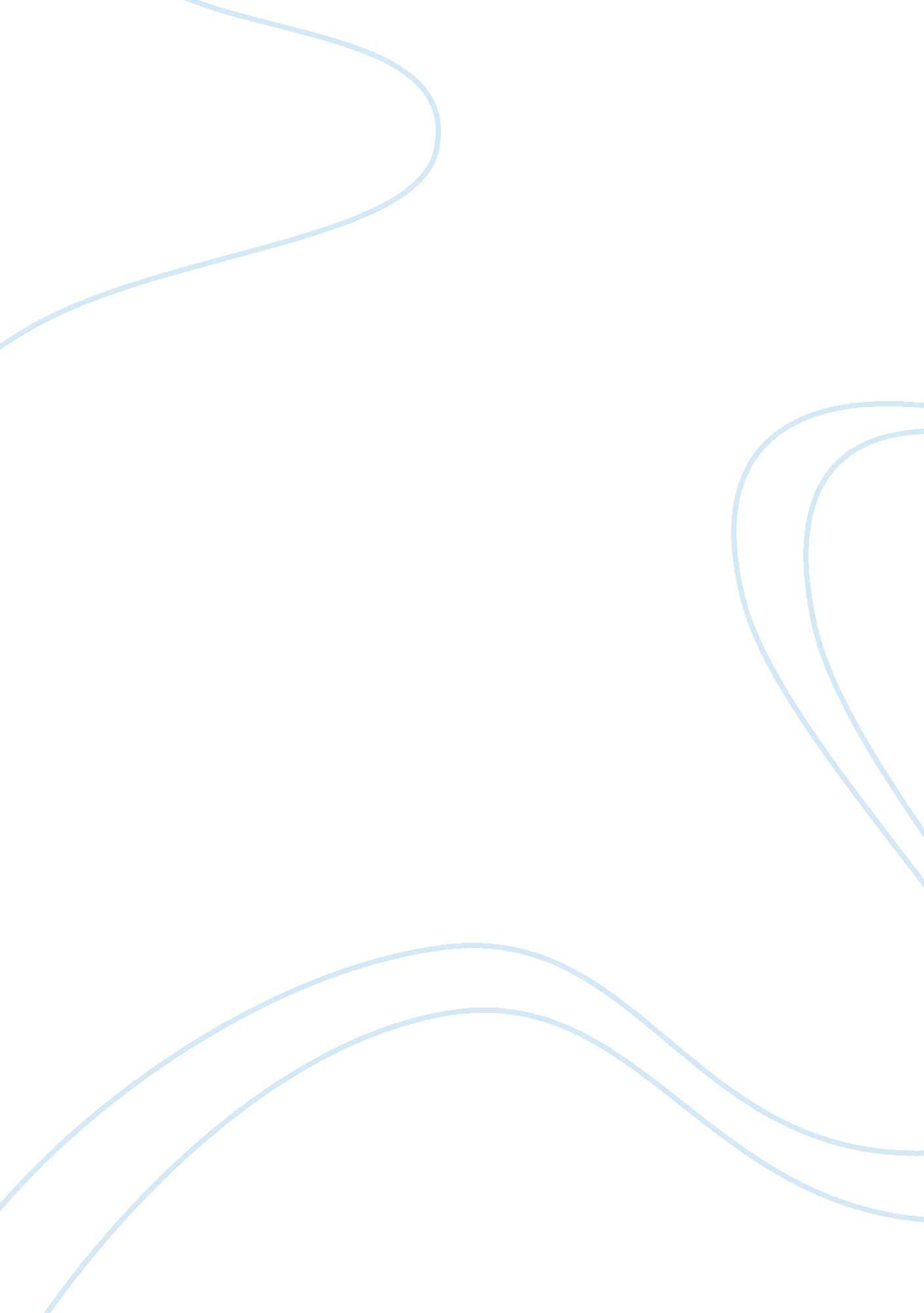 Module 01 and module 02Literature, Russian Literature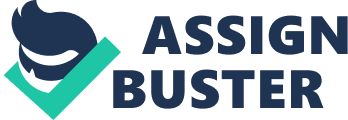 Your full full September 13, Module Answer No In an online room, ways to communicatewith communicate with faculty members and fellow classmates differ from those in a traditional learning environment. In an online environment, I can use emails, discussion boards, and online chat to communicate with faculty members and classmates. 
Answer No. 2 
I think proper time management is the best way students can use to adapt their studies to fit within their lives/ the reason is that in online environments, time if of critical value. If a student schedules his/her work and study activities properly, he/she will not face any difficulty in adapting to the online mode of learning. 
Answer No. 3 
From the exercise, I learned that success in online environments in related directly with structured approached towards time management in which one can give proper time to each course. In my typical day, school fits at the place of most important value. 
Module 2 
Answer No. 1 
The fact that I have learned about my future career within school is that students need positive attention from teachers. If they do not receive it, their focus can shift away from studies forever. Teachers need to handle each student individually during early childhood education to make the students feel valued and gain confidence. 
Answer No. 2 
I chose multimedia technology because of my interest in this field. Studying multimedia will not only help me get a deep understanding of different technologies and the way they work but also it will help me gain success in online environment because use of multimedia technologies is the backbone of online mode of study. 
Answer No. 3 
Everyone wants to do something exceptional in life. I have planned to use my multimedia education in research and teaching areas. I have focused my attention not only towards creating new multimedia technologies to assist students and teachers communicate and study in online environments but also towards using such technologies as my professional teaching tools. 
Works Cited 
Not required 